г. Петропавловск-Камчатский		                   « 09 » декабря 2019 года В соответствии с пунктом 8 постановления Правительства Камчатского края от 07 апреля 2008 года № 85-П «Об организации предоставления государственных услуг и государственных функций методом «выездных бригад»ПРИКАЗЫВАЮ:1. Утвердить график предоставления государственных услуг и государственных функций методом «выездных бригад» на 2020 год согласно приложению.2. Контроль за обеспечением организационных мероприятий по реализации приказа возложить на отдел мониторинга и организационно-методической работы Министерства территориального развития Камчатского края (Алышева Л.А.).СОГЛАСОВАНО: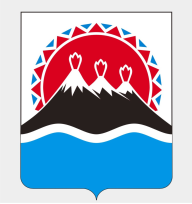 МИНИСТЕРСТВО ТЕРРИТОРИАЛЬНОГО РАЗВИТИЯ КАМЧАТСКОГО КРАЯПРИКАЗ № 61 -ПМинистр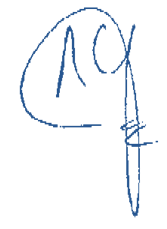 С.В. ЛебедевЗаместитель министра- начальник отдела развития территорий Л.А. СтоляроваРеферент отдела мониторинга и организационно-методической работыО.В. ПискареваНачальник правового регулирования вопросов местного самоуправленияН.Э. ВолгинаИсполнитель консультант отдела мониторинга и организационно-методической работыЛ.В. Гофман